TO SDU MEVLANA EXCHANGE PROGRAM OFFICEREQUEST FOR CHANGING PERIOD										        …./…../20..I am a student of ……………… Faculty/Institute of ………………….. University. In consequence of my application to Mevlana Exchange Programme for 2017-2018 academic year, I have been located in the list of student with scholorship. I want change my mobility period to …………..  semester.   Kindly submitted for necessary action 		             Signature:			 Name Surname: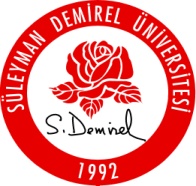 SULEYMAN DEMIREL UNIVERSITY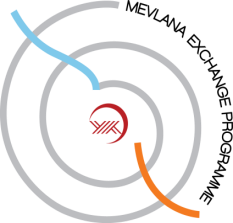 